Задания  для 7Б класса на 11.04.2020ФИЗИКА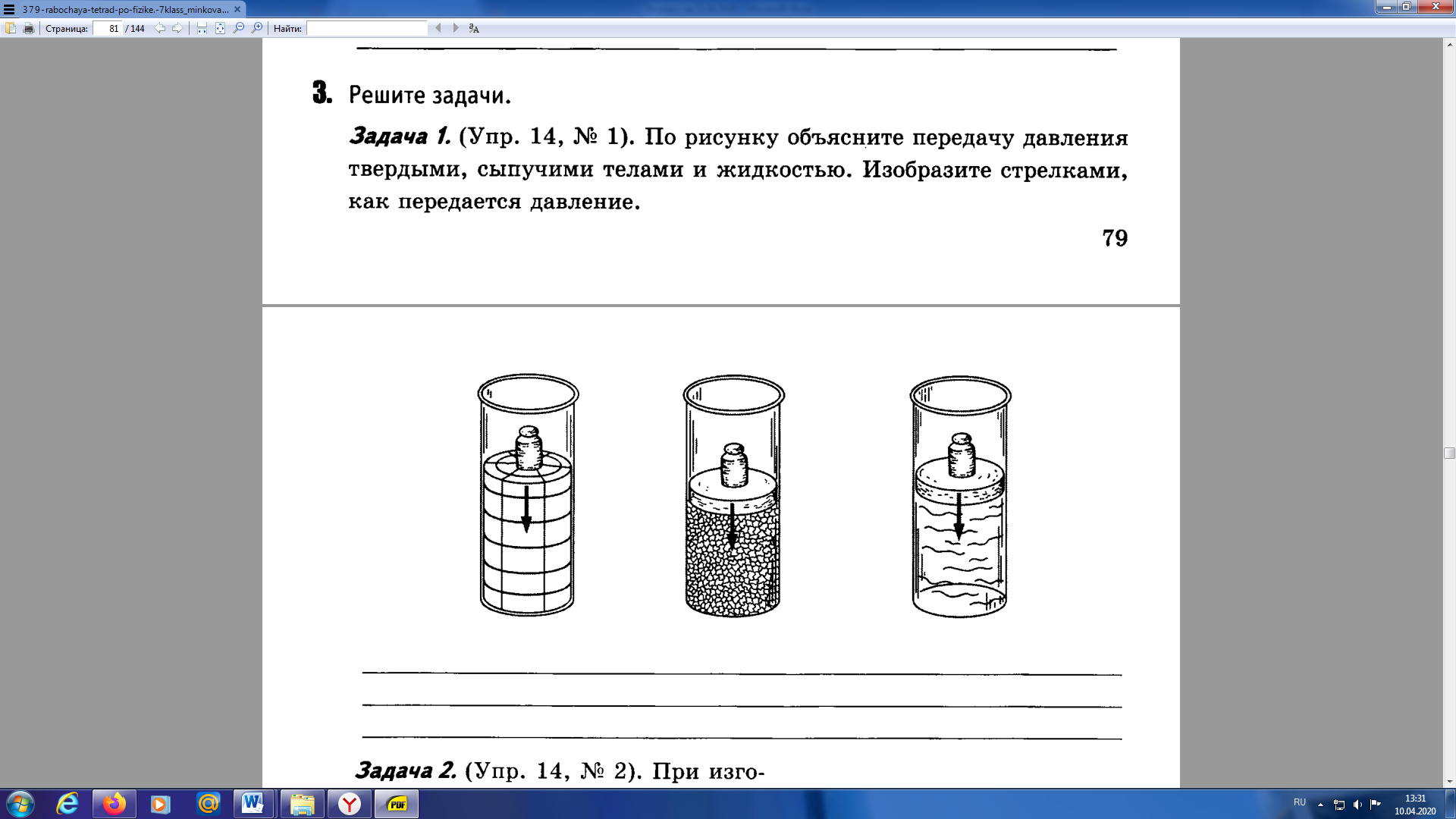 (примечание: можно только описать словами, изображать стрелками не обязательно)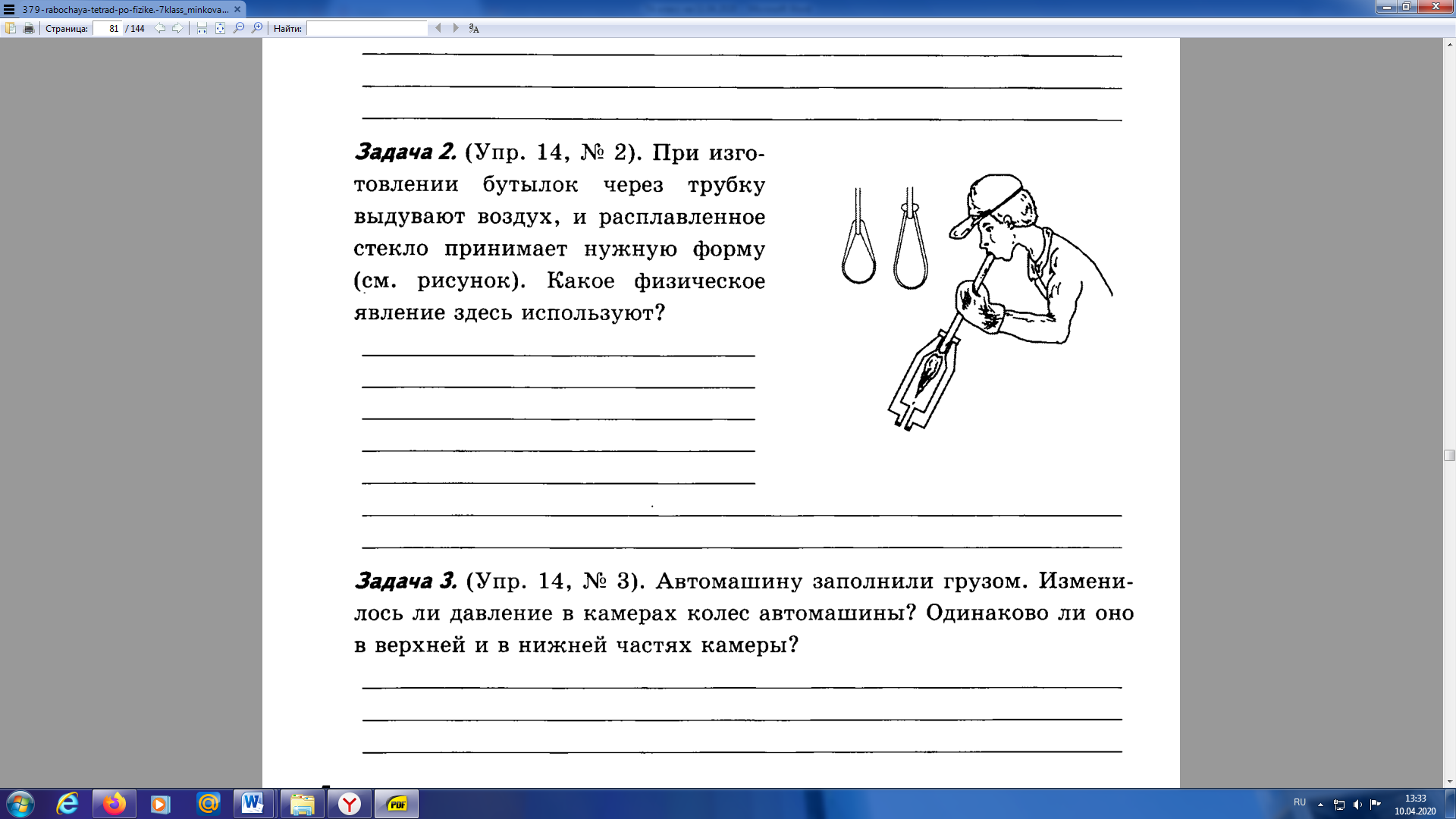 ПредметЗаданиеФорма контроля Физика§38 прочитатьпосмотреть видеоурок (https://youtu.be/GFUfqcupe8Q)ФизикаВыполнить задание (см. ниже)Фотографии письменно выполненных заданий прислать учителю на электронную почту moiseevaludmila2020@yandex.ru до 10 часов  13.04.2020 годаФизикаРешить на образовательном портале «РЕШУ ВПР» вариант №  55635 (доступен с 11.04.2020  08:00 по 12.04.2020  09:00)Выполнить задания и отправить ответы на портале  учителю  до 9 часов  12.04.2020 годаФизическая культураСоставить комплекс утренней гимнастики (6-8 упражнений)Записать в тетрадь, сфотографировать и отправить учителю личным сообщением через социальную сеть «Вконтакте» https://vk.com/id18819606  или на электронную почту sv-muratova@yandex.ru, не забываем подписывать работы до 13.04.2020 годаЛитература стр. 144-146 (выразительное чтение стихотворений); выписать в тетрадь по литературе из данных стихотворений сравнения и метафорыФотографию  выполненного  задания присылать на почту  kru40@yandex.ru до 10 часов  13.04.2020 года(при отправке своих фотографий убедитесь, что вы написали свою фамилию и класс) 